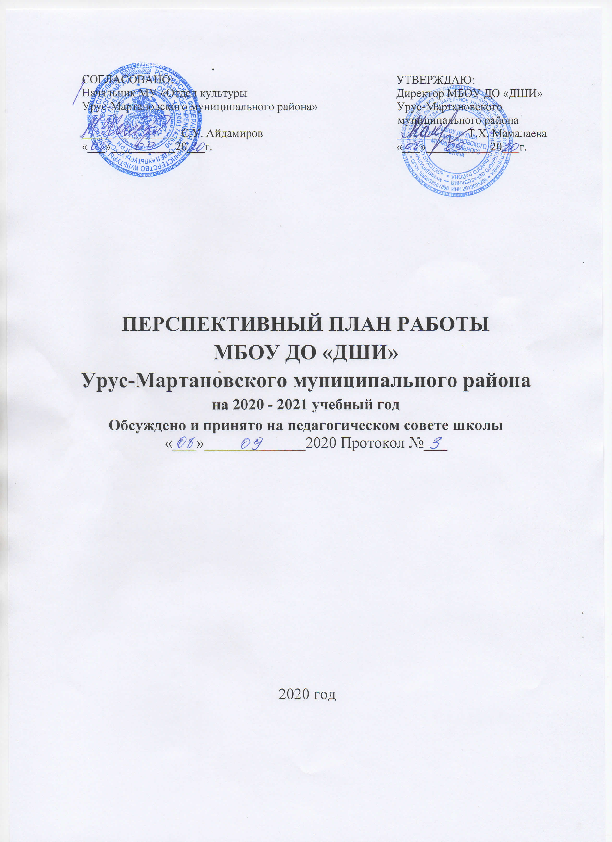 Приоритетные направления задачиМБОУ ДО «Детская школа искусств»Урус-Мартановского муниципального районав 2020-2021 учебном году		Анализ проблем и перспектив развития сформировал основные направления дальнейшего развития школы. Это сохранение личностно ориентированного и дифференцированного подходов в обучении и внедрение компетентностного подхода, направленного на повышение качества образования, воспитание и развитие обучающихся ДШИ. 		Главные приоритеты: создание личностно ориентированной среды в школе для развития личностных функций обучающихся, изучение индивидуальных особенностей обучающихся, которое является основой дифференцированного подхода; максимальный учет уровня развития, способностей, социальных возможностей конкретного индивида, развитие ключевых компетенций для социализации и профессионального самоопределения обучающихся, повышение качества образования. 		Эти приоритеты обуславливают следующие стратегические направления в деятельности ДШИ: 		1. Совершенствование нормативно - правовой базы и управленческого аппарата; 		2. Совершенствование системы обучения; 		3. Совершенствование методической работы школы; 		4. Совершенствование системы педагогического мастерства; 		5. Совершенствование системы взаимодействия школы с родителями; 		6. Совершенствование системы взаимодействия с ССУЗами, ВУЗами, творческими организациями. 		7. Совершенствование финансово-экономической базы школы. 		Главные задачи по стратегическим направлениям: 		1. Совершенствование нормативно - правовой базы и управленческого аппарата. 		1.1. Усовершенствовать нормативно-правовую базу и управленческий аппарат, работа которого направлена на максимальный учет интересов и защиту прав обучающихся и преподавателей, заинтересованных в развитии школы. 		1.2. Создать условия для удовлетворения педагогическими работниками своих образовательных потребностей. 		2. Совершенствование системы обучения обучающихся. 		2.1. Привести учебно-воспитательный процесс в соответствие с современными требованиями к организации воспитания и обучения обучающихся, согласно Концепции художественного образования и с Программой развития школы.		2.2. Ориентировать преподавателей на наблюдение за индивидуальным и личностным развитием обучающихся, на изучение интересов и способностей обучающихся, развитие личностных функций и ключевых компетенций обучающихся. 		2.3. Использовать в практике воспитания и образования инновационные методики и технологии личностно ориентированного и дифференцированного обучения, компетентностного подхода, которые способствуют повышению качества образовательного процесса. 		3. Совершенствование методической работы школы. 		3.1. Продолжить работу по систематизации документационного и информационного обеспечения образовательного процесса, осуществляемого в ДШИ.		3.2. Обеспечить эффективную и оперативную информацию о новых методиках, технологиях по организации и диагностике учебно-воспитательного процесса в условиях личностно ориентированного и дифференцированного подходов в обучении. 		3.3. Продолжить работу по внедрению в педагогическую практику технологий личностно ориентированного и дифференцированного подходов в обучении.		3.4. Продолжить работу по созданию условий для реализации личностно ориентированного, и дифференцированного подходов в обучении.		3.5. Организовать работу по реализации Программы развития школы.		4. Развитие системы повышения педагогического мастерства. 		4.1. Способствовать росту педагогического мастерства и развитию творческого потенциала преподавателей, направленного на личностно ориентированный и дифференцированный подходы в обучении и развитии обучающихся, на самореализацию и самоопределение. 		4.2. Продолжить обучение преподавателей критериям, методике и технологиям личностно ориентированного и дифференцированного подходов в обучении. 		4.3. Побуждать наиболее квалифицированных педагогов к инновационной деятельности.		4.4. Побуждать педагогических работников к прохождению аттестации, стимулировать рост профессионально педагогической квалификации. 		4.5. Продолжить работу по совершенствованию системы непрерывного профессионального педагогического образования. 		5. Развитие системы взаимодействия школы и родителей.		5.1. Продолжить совершенствование системы взаимодействия преподавателей и родителей, направленной на максимальное раскрытие возможностей и способностей обучающихся. 		5.2. По возможности больше уделять внимания финансово-экономической поддержки учебно-воспитательного процесса. 		5.3. Продолжить работу над созданием системы информационного и документационного обеспечения взаимодействия ДШИ со школой и родителями. 		6. Совершенствование системы совместной деятельности с профильными ССУЗами, ВУЗами, творческими организациями. 		6.1. Продолжить работу над совершенствованием системы информационного и документационного обеспечения взаимодействия ДШИ с ССУЗами, ВУЗами и другими организациями. 		6.2. Продолжить совместную работу ДШИ с ССУЗами, ВУЗами по профориентации обучающихся и оказанию консультативной помощи к подготовке к фестивалям и конкурсам. 		7. Совершенствование финансово-экономической базы школы. 		7.1. Создавать по возможности материально-техническую базу, направленную на создание максимально комфортных условий для участников образовательного процесса. 		Ожидаемые результаты: 		1.1. Улучшение условий профессионально-педагогической деятельности. 		1.2. Нормативное закрепление содержания образовательной деятельности. 		1.3. Обновление содержания деятельности школы, максимально направленного на развитие личностных функций, ключевых компетенций и индивидуальности обучающегося, на раскрытие его способностей, самореализацию и самоопределение. 		1.4. Возможность получить социально-ориентированное образование. 		1.5. Возможность получения образования не ниже, предусмотренного (примерными) требованиями к содержанию и методам воспитания и обучения и достаточным для продолжения обучения в образовательных учреждениях среднего и высшего звена.		1.6. Повышение уровня педагогического мастерства. 		1.7. Повышение интереса в обучении.		1.8. Сокращение отсева обучающихся. 		1.9. Повышение уровня обученности выпускников. 		2.10. Систематизация нормативно-правового и информационного обеспечения взаимодействия школы с родителями. 		2.11. Повышение роли и ответственности преподавателей в образовании и воспитании детей. 		2.12. Совершенствование механизмов взаимодействия школы и родителей. 		2.13. Эффективное сотрудничество с ССУЗами, ВУЗами и другими творческими организациями. 		2.14. Соответствие условий требованиям Программы развития школы. 		2.15. Техническое оснащение учебно-воспитательного процесса и административно-хозяйственной деятельности учреждения. 		Контрольно-аналитическая деятельность. 		1. Изучение системы педагогической деятельности преподавателя, накопление информации о работе. 		2. Подчинение контроля задачам оказания преподавателю конкретной и своевременной методической помощи, всемерного содействия в росте его педагогической квалификации. 		3. Контроль за состоянием методической работы в школе. 		4. Контроль за состоянием преподавания и выполнением требований учебных программ. 		5. Контроль за организацией, содержанием и результативностью внеурочной воспитательной работы. 		6. Контроль за состоянием внутришкольной документации. 		7. Контроль за выполнением решений и нормативных документов вышестоящих органов. 		Нормативное обеспечение функционирования МБОУ ДО «ДШИ» Урус-Мартановского муниципального района 		1. Конституция Российской Федерации. 		2. Трудовой кодекс Российской Федерации. 		3. Гражданский кодекс Российской Федерации. 		4. Федеральный закон от 29.12.2012 г. №273-Ф3 «Об образовании в Российской Федерации».		5. Федеральный закон от 27.07.2006 г. № 152-ФЗ «О персональных данных». 		6. Федеральный закон от 02.05.2006 №59-ФЗ «О порядке рассмотрения обращений граждан Российской Федерации». 		7. Конвенция о правах ребенка от 02.09.1990 г. 		8. Федеральный закон от 30.03.1999 г. № 52-ФЗ «О санитарно-эпидемологическом благополучии населения» (с изменениями и дополнениями) 		9. Санитарно-эпидемологические правила и нормативы 2.4.2.2821-10 для школ и образовательных организаций. 		10. Федеральный закон от 09.10.1992 № 3612-1 «Основы законодательства Российской Федерации о культуре» 		11. Закон Чеченской Республики от 26.05.2006 № 8-рз «О культуре».		12. Лицензия №3128 от 12.04.2019. 		13. Устав, утвержденный 27.02.2019 Постановление № 19План работы по достижению основных задач
                 на 2020 -2021 учебный годПлан внутришкольного контроля и мониторингаПринципы контроля:Актуальность, подчинение контроля целям, задачам, стоящим перед школой в конкретный период ее деятельности.Обеспечение гласности: своевременное информирование коллектива как о конкретных направлениях, объектах, субъектах, целях и задачах, формах и сроках, так и о результатах, выводах и предложениях.Уважение прав и обязанностей участников контроляТипы контроля:Тематический контроль:Психологический и здоровьесберегающий аспекты, атмосфера урокаЦель: возможности формирования положительной мотивации к обучению и здоровье сберегающей средыТехнологии личностно ориентированного обучения: задача, диалог, игра.' Цель: создание личностно ориентированной ситуации на урок, способствующей возникновению личностных функций обучающихсяСостояние воспитательного процесса в школе	Цель:	соответствие современным требованиям, динамика изменений, динамика участия в конкурсах,фестивалях, выставках, эффективность и уровень проведенных мероприятийДифференциация обученияЦель: соответствие критериям дифференцированного обученияКомпетентностный подход в обученииЦель: развитие ключевых компетенцийТекущий (организационный)Режим работы (расписание)Цель: организация образовательного процесса, соответствие занятий расписанию.Планы работы всех методических секций школыЦель: наличие планов работы, соответствие планирования требованиям, выполнение плановВедение документации: журналы, календарно- тематическое планирование, индивидуальные планы,Цель: выполнение программ, наличие текущих и итоговых оценок, культура заполнения, соответствие требованиям ведения документации.Программно-методическое обеспечение образовательного процессаЦель: обеспеченность образовательного процесса программно-методической и учебной литературойГрафики промежуточной и итоговой аттестацииЦель: подготовка и организация контрольных мероприятий промежуточной и итоговой аттестации, соответствие графику.ПредметныйКоллективное музицирование (хоры, ансамбли)Групповые предметы теоретического цикла (сольфеджио, муз. литература, слушание музык, беседы об искусстве, история хореографического искусства)Музыкальный инструментПредмет по выборуЦель: изучение состояния преподавания предметов, посещения. Уровень образовательной подготовки обучающихся, сформированность знаний, умений, навыков. Отслеживание динамики обученности. Прогнозирование результативности дальнейшего обучения. Выявление недостатков в работе. Выполнение учебной программы,Индивидуальный (персональный)молодые преподавателипреподаватели, требующие методической помощиЦель: выявление и предупреждение профессиональных затруднений преподавателя, организация методической помощи.Фронтальный (обзорный)Итоги работы всех структурных подразделений школы за четверть, полугодие, годЦель: анализ всех аспектов деятельности школыВзаимоконтрольВзаимопосещениеЦель: проверка результатов работы преподавателя другим преподавателем, взаимопомощь, обмен педагогическими достижениями.СамоконтрольИндивидуальный план-отчетЦель: самоанализ и корректировка собственной педагогической деятельности преподавателем      II. Исследования (инструментарий: анкетирование, тестирование, наблюдение, опрос)Исследование факторов, влияющих на реализацию обучающимися права на образованиеЦель: определение мотивации, возможностей, достижений, проблем.Адаптация обучающихся 1 классаЦель: исследование проблем адаптации учащихся 1 классаУровень ОУУН (обще учебные умения, навыки):Цель Динамика формирования личностных функций.Определение уровня готовности обучающихся (выпускников) к жизниЦель: результативность образовательного процесса.Диагностика одаренности Цель: выявление одаренных детей, организация работы с одаренными детьмиПедагогический мониторингЦель: определение степени удовлетворенности преподавателей различными аспектами деятельности образовательного учрежденияОбъекты контроля:Состояние организационно-педагогических условий успешной работы.Состояние учебно-воспитательного процесса.Состояние внеклассной воспитательной работы.Качество и эффективность работы преподавателей (качество преподавания, выполнение учебных программ, рост профессионального мастерства как результат повышения квалификации и самообразования и др.)Качество и эффективность работы обучающихся (посещаемость учебных занятий, успеваемость; качество знаний, умений, навыков и др.)Объем исследования или проверки:Соблюдение расписанияПроверка журналовПроверка планов (тематических, индивидуальных, работы школы и методических секций)Посещение уроковПосещение контрольных мероприятийПроведение открытых уроковОрганизация взаимопосещенияПосещение внеклассных мероприятийДиагностика одаренности обучающихсяАнкетирование обучающихся, родителей, преподавателей; обработка данных мониторингаАнализ выполнения решений педсоветаАнализ работы обучающихся на урокеАнализ деятельности методических секцийРезультаты воспитательного процесса в школе (анализ воспитательной работы)Отчеты заведующего по учебной части по итогам года.Показатели мониторинга:Обученность обучающихся по отдельным предметамСформированние общеучебных умений, навыковУровень развития креативной, интеллектуальной, эмоционально-волевой, ценностно-мотивационной сфер личности обучающихся;Состояние здоровья, здоровье сберегающий потенциал;Технологичность образовательной программы;Системность, современность содержания образования, обеспечиваемого образовательной программой;Уровень.полноты реализации инновационной составляющей образовательного процессаКадрыиюньУчебная работаЦели и задачи учебной работы:Обеспечение получения обучающимися знаний на уровне требований Образовательных программ.Выявление и развитие одаренных детей и подростков, подготовка их к поступлению в профессиональные музыкальные учебные заведения;Работа по стимулированию и развитию творческой активности обучающихся;Создание условий для индивидуального подхода к каждому обучающемуся;Создание условий для эстетического развития обучающихся.Продолжительность учебного года:Продолжительность учебного года для обучающихся по дополнительным общеобразовательным предпрофессиональным программам в области искусств, с 1 класса по класс, предшествующий выпускному классу - 39 недель, для выпускного класса - 40 недель.Продолжительность занятий в 1 классе —32 недели (за исключением предпрофессиональной программы со сроком обучения 5 лет).Со 2 класса (при сроке обучения 5 лет - с первого класса) по выпускной класс - 33 недели.Продолжительность учебного года для обучающихся по дополнительным общеразвивающим общеобразовательным программам - 35 недель.Продолжительность учебного года для педагогических работников - 44 недели (32-33 недели - аудиторные занятия, 2-3 недели проведение консультаций и экзаменов).Каникулы:Осенние - с 29 октября по 05 ноября 2020 г.зимние - с 31 декабря 2020 г. по 09 января 2021 г.весенние - с 24 марта по 31 марта 2021 г.летние - с 01 июня по 31 августа 2021 г.Продолжительность урока: 40 минут, перерыв 5 минутСольфеджио - 1 час 10 мин. Перерыв 10 минут после каждого урока.Академическая работа ДШИ I четверть музыкальное отделение 8, 9, 10 октября технический зачет, фортепиано15-20 октября технический зачет, фортепианное отделение15-22 октября контрольные уроки по теоретическим дисциплинам22-26 октября технический зачет, народное отделениеотделение декоративно-прикладного искусства22   октября контрольный урок по композицииоктября контрольный урок по бисероплетениюоктября контрольный урок по рисункуПересдача академических задолженностей 26 октябряII четвертьМузыкальное отделениеакадемические концерты, хоровое отделениеакадемические концерты, фортепианоакадемические концерты, класс духовых инструментов контрольные уроки по сольфеджио и музыкальной литературе академические концерты, струнно-смычковое отделение 21, 24, 25 декабря академические концерты, народное отделение 19 декабря прослушивание выпускников отделение декоративно-прикладного искусства21 декабря зачет по композиции24 декабря зачет по бисероплетению26 декабря зачет по рисункуПересдача академических задолженностей 23 декабря,	Ш четвертьмузыкальное отделение4-9 февраля технический зачет,  народное отделение 18-20 февраля технический зачет, фортепианное отделение13-18 марта контрольные уроки по теоретическим дисциплинам25-28 марта технический зачет, народное отделение13 марта прослушивание выпускников отделение декоративно-прикладного искусствамарта контрольный урок по композициимарта контрольный урок по бисероплетению14 марта контрольный урок по рисункуПересдача академической задолженности 23 марта в 14.00График итоговой и промежуточной аттестации
обучающихся МБОУ ДО «ДШИ» Урус-Мартановского муниципального района
на IV четверть 2018/19 учебного годаПереводные экзамены, академические зачеты, контрольные уроки
Методическая деятельностьЦель: Оказание действенной помощи преподавателям в улучшении организации обучения и воспитания обучающихся, обобщение и внедрение передового педагогического опыта, повышение теоретического уровня и педагогической квалификации преподавателей и руководства школы.Задачи:Совершенствование учебных планов и программОбработка и обновление содержания учебных предметовСовершенствование методики, повышение эффективности проведения всех видов учебных занятийПодготовка пособий и других учебно-методических материалов, отвечающих современному состоянию науки, требованиям педагогики и психологииСовершенствование существующих и внедрение новых форм, методов и средств обучения и воспитания, внедрение в учебный процесс передового педагогического опыта, новых информационных технологийСовершенствование учебно-методического и материально-технического обеспечения образовательного процесса.Конкурсы, смотры, фестивалиЦель: создание условий для творческой деятельности обучающихся, для их самореализации и культурноэстетического развития.6. Воспитательная и внеклассная работаНаправление деятельности: создание творческой атмосферы в образовательном учреждении, повышение культурного уровня обучающихся, организация отдыха обучающихся школы.6. Взаимодействие с родителямиНаправление деятельности: координация совместных усилий для достижения результатов обучения и воспитания
учащихсяДиректор МБОУ ДО «ДШИ» Урус-Мартановского муниципального района                                                                                                                                                              Т.Х.Мамалаева№ п/пСодержаниеСрокиИсполнительВыходЕОргаиизационно-управлен веские мероприятияЕОргаиизационно-управлен веские мероприятияЕОргаиизационно-управлен веские мероприятияЕОргаиизационно-управлен веские мероприятияЕОргаиизационно-управлен веские мероприятия1.1.Составление, утверждение штатного расписанияАвгустДиректорШтатное расписание1.2.Совещания при директореКаждый понедельник (9-00. кабинет директора)Директор, зам. руководителя.Анализ	текущейдеятельности.распоряжения, приказы2. Подготовка планирующей документации2. Подготовка планирующей документации2. Подготовка планирующей документации2. Подготовка планирующей документации2. Подготовка планирующей документации2.1.Планирование деятельности школы на новый учебный годАвгустАдминистрацияПлан работы школы2.2.Планирование деятельности методических секций преподавателей - инструменталистов, музыкальнотеоретических дисциплинАвгустАдминистрация, руководители МОПланы работы секций3. Работа с педагогическими кадрами3. Работа с педагогическими кадрами3. Работа с педагогическими кадрами3. Работа с педагогическими кадрами3. Работа с педагогическими кадрами3.1.Пополнение штатного состава педагогических работников .Август	.Директорприказы3.2.План работы педагогических советов:Август, ноябрь,декабрь, март, июнь3.2.Анализ работы школы за 2019-2020 учебный годУтверждение плана работы школы на 2020-2021 учебный год.Утверждение учебных программРешение педсовета29 августа 2020 г.Директор, зам. директора по УВР.План работы школы на 2020 - 2021 учебный годПротоколИтоги промежуточной аттестации (1 четверть).Итоги успеваемости и посещаемости (1 четверть)3.Отчет преподавателей о работе с одаренными детьми.4. Решение педсоветаноябрьДиректор, завуч.ПротоколОтчет за 1 четвертьИтоги успеваемости (1 п/г)Анализ учебной, методической и воспитательной работы за 1 п/г.Решение педсоветадекабрьДиректор, завуч.ПротоколОтчет за 11 полугодиеИтоги успеваемости и посещаемости за 3 четвертьУтверждение графика итоговой аттестации школы.3.0 допуске обучающихся к переводным и выпускным экзаменам.4. Решение педсоветамартДиректор, завуч.График	итоговойаттестации.Списки обучающихся, допущенных	кпереводным	ивыпускным экзаменам ПротоколРезультаты итоговой аттестации.Анализ работы школы за 2018-2019 учебный год.Обсуждение приема обучающихся на 2019-2020 учебный годОб основных задачах педагогического коллектива на 2019-2020 учебный годРешение педсоветаиюньДиректор, завуч.Материалы исследований Отчет о работе школы за год Протокол3.4.Заседания методических секций:Преподавателей теоретических дисциплин, хорового отдела, фортепиано.Преподавателей	народных	и	духовыхинструментов.Преподавателей струнно-смычкового отдела Темы заседаний МООдин раз в месяц (каждый	вторникпервой недели месяца в 10.00)Заведующие	методическимисекциямиДокументация методических секций4. Организация образовательной деятельности4. Организация образовательной деятельности4. Организация образовательной деятельности4. Организация образовательной деятельности4. Организация образовательной деятельности4.0.Дополнительный набор обучающихся, комплектация учебных групп, распределение обучающихся на индивидуальное	обучение,	тарификацияпреподавателей, составление учебного расписания школы на 2020-2021 учебный год.до 10.09.20Директор, завуч.Списки обучающихся, тарификация, расписание занятий, приказы.5. Контрольно-аналитическая деятельность5. Контрольно-аналитическая деятельность5. Контрольно-аналитическая деятельность5. Контрольно-аналитическая деятельность5. Контрольно-аналитическая деятельность5.1.Методический анализ всех контрольно-учебных форм деятельности:а)	контрольные урокиб)	академические концертыв)	экзаменыВ течение года (по плану внутришкольного контроля	имониторинга)Завуч.Протоколы методических секций, педсоветов, аналитические справки5.2.Осуществление административного контроля за качеством подготовки обучающихся:а)	учет посещаемости занятийб)	отчетность обучающихся по всем предметамв)	проведение провероккачества обученияВ течение года (по планувнутри школ ьного контроля	имониторинга)Директор, завуч.Аналитическая документация5.3.Контроль за исполнением локальных актов и планирующей документации;а)	Устав школы 'б)	План работы школыв)	План внутришкольного контроляг)	Программа развития школыВ течение годаДиректор, завуч.Аналитическая документацияСроки (и неделя)Тема исследования или контроля (показатели полноты и качества реализации образовательного процесса)ОбъектМетоды получения информацииОтветственный за проведение оценки, выполнение оценочных процедурСпособы представления информацииНаправления использовали я информациисентябрьсентябрьсентябрьсентябрьсентябрьсентябрьсентябрь1-2неделя1.Текущий (организационный) контроль', расписание, Учебные планы,	планы	работыметодических секций, школы, график учебной работы.Цель:организацияобразовательного процесса.РасписаниеПланы работыГрафик учебной работыПроверка расписаний занятий.Проверка Учебных планов.Проверка Графика учебной работы.Проверка планов работы методических секций, школыДиректор, завуч.Аналитическая справка Мониторинговая карта «Планирование деятельности методических секций»Организация образовательного процесса1-2неделя2. Текущий (организационный) контроль:ведение документации:- журналы, тематическое	планирование,индивидуальные планы.Цель'.	проверка	качествазаполнения,	coomвeтствиятребованиям.ЖурналыКалендарнотематическое планирование Индивидуальные планыПроверка тематического планирования.Проверка индивидуальных планов.Проверка журналов.Проверка списков обучающихся по преподавателям и по классам.Завуч.АналитическаясправкаОрганизация образовательпого процесса4 неде ля3.Исследования:индивидуальный план ребенка, поступившего в 1 классЦель: наблюдения за развитием личностных функций ребенкаОбучающиеся1 класса1.Заполнение индивидуального плана ребенка, поступившего в 1 класс.Преподаватели  Индивидуальный план	ребенка,поступившего в 1 классВсестороннее наблюдение и изучение ребенкаоктябрьоктябрьоктябрьоктябрьоктябрьоктябрьоктябрь1неделя1. Предметный контроль:групповые и инд. предметыЦель: уровень сформированности знаний, умений, навыков на начало учебного года2-7 классы1. Посещение	инд.	игрупповых предметов.2. Анализ знаний, умений, навыков на начало учебного года.Завуч.МониторинговаякартаАнализ учебной работы3-4неделя2.Исследования:	адаптацияобучающихся к обучениюЦель:	исследование	проблемадаптации	обучающихся	кобучению1 класс1 .Анкетирование родителей 1классаЗавуч.Анализ итогов анкетированияВсестороннее наблюдение иизучение ребенка4 неде ля3. Фронтальный контроль: итоги успеваемости за 1 четверть. Цель:	анализ абсолютной икачественной успеваемости.Успеваемость1-7 классовПроверка журналов, оценки за четверть.Анализ успеваемости.ЗавучАналитическиематериалы к педсоветуАнализ учебной работыноябрьноябрьноябрьноябрьноябрьноябрьноябрь3-4неделя[.Тематический контроль:организация	личностноориентированной	ситуации науроксЦель:	применениепреподавателями	на	урокетехнологий	личностноориентированного обучения.Технологии личностно ориентированного обученияОткрытые уроки.Посещение индивидуальных и групповых уроков.Анализ открытых уроков.ЗавучАналитическиесправкиАнализ методическойработы3-4неделя2.	Исследование: факторы,влияющие	на	реализациюобучающимися	права	наобразование.Цель: определение мотивации, возможностей,  достижений, проблем.Обучающиеся4-5-х классов, родители 1-х. 2-7х классов.Анкетирование родителей1 классов.Анкетирование родителей2-7 классов.Анкетирование учащихся4-6 классов.Обработка данных мониторинга.ЗавучАнализ итогов анкетирования. Аналитические материалы к педсоветуВсестороннее наблюдение иизучение ребенкадекабрьдекабрьдекабрьдекабрьдекабрьдекабрьдекабрь1-4 неде ляI. Тематический контроль: состояние	воспитательногопроцесса в школе.Цель:	уровень	проведенныхмероприятийВоспитательный процессПроведение мероприятийвоспитательной	работышколы.Анализ	уровняпроведенных мероприятий.ЗавучМониторинговая картаАнализ воспитательнойработы1-4неделя2. Предметный контроль: индивидуальные предметы по выборуЦель: выявить роль предметов по выбору в повышении качества обучения.Предметы по выборуПосещение уроков, в т.ч. контрольных, по предмету по выбору.Анализ уроков по предмету по выбору.ЗавучАналитическая справкаАнализ учебной работы2неделя3. Текущий (организационный) контроль: график контрольных мероприятий.Цель: организация контрольных мероприятий.График контрольных мероприятийКорректировка расписания контрольных уроков, академических концертов.Соответствие проведенных контрольных мероприятий графику.ЗавучМониторинговая картаОрганизация образовательной о процесса3-4 неде ля4. Текущий	(организационный)контроль: проверка журналов.Цель:	наличие	текущих	иитоговых оценок, выполнение программы.Журналы1 .Проверка журналов.2.Сопоставление с тематическим планированием па конец I полугодия.1 .Проверка журналов.2.Сопоставление с тематическим планированием па конец I полугодия.ЗавучМониторинговая картаАнализ учебной работы1-4неделя5. Предметный контроль:контрольные	мероприятияучебной работы, прослушивания выпускниковЦель:	уровень	подготовки,сформированность	 знаний,умений, навыков.Степень готовности выпускников к итоговой аттестации.Контрольные мероприятия Прослушивани я выпускниковПроведение контрольных мероприятий по Графику учебной работы.Проведение прослушиваний выпускников.Анализ уровня подготовки, знаний, умений, навыков.Проведение контрольных мероприятий по Графику учебной работы.Проведение прослушиваний выпускников.Анализ уровня подготовки, знаний, умений, навыков.ЗавучАналитическая справкаАнализ учебной работы3-4 неде ля4 неде ляб.Фронтальный контроль: итоги работы за I полугодие.Цель:	анализ	учебной,методической и воспитательной работы.Отчет за I полугодиеАнализ итогов работы школы за I полугодие.Проверка отчета о работе за I полугодие.Анализ итогов работы школы за I полугодие.Проверка отчета о работе за I полугодие.Директор, завучАналитические материалы по всем направлениям работы школы за полугодиеОтчет о работе школы за полугодие3-4 неде ля4 неде ля7.Исследован ия:изучение мнения преподавателей о	различных	аспектахдеятельности	образовательногоучреждения.Цель:	определение	степениудовлетворенности преподавателей	разл ичным иаспе кт ам и	деят ельност иобразо ват ел иного учрежден г т.Анкетирование преподавателей.Обработка данных мониторинга.Анкетирование преподавателей.Обработка данных мониторинга.ЗавучАнализ итогов анкетирования. Аналитические материалы.Анализ методической работыянварьянварьянварьянварьянварьянварьянварьянварь2-3 неде ля1.Организационный контроль: режим работыРасписаниеРасписание1. Проверка расписаний преподавателейЗавучОрганизация образовательног о процессафевральфевральфевральфевральфевральфевральфевраль1-4неделя1. Тематический контроль:а)	психологический аспект и атмосфера урокаЦель:	возможностиформирования	положительноймотивации к обучению.б)	валеологический аспект урока,особенно	для	детей	сограниченными возможностями здоровья.	Цель:	возможностиформирования	здоровьесберегающей среды на уроке.Психологический и валеологический аспекты урокаПосещение групповых и индивидуальных уроков.Наблюдение.2. Анализ изучаемых аспектов урока.ЗавучМониторинговая картаВсестороннее наблюдение и изучение ребенка1-4неделя2.ИндивидуалЫ1ый контроль:молодые	преподаватели,преподаватели,	требующиеметодической помощи.Цель:	выявление затруднений,оказание методической помощи.преподавателиПосещение занятий молодых преподавателей.Посещение занятий преподавателей, требующих методической помощи.Оказание методической помощи.ЗавучМониторинговаякартаАнализ методическойработы3-4 неде ля3. Тематический контроль:Реализация	компетентностногоподхода в обучении.Цель:	развитие	ключевыхкомпетенций.Ключевыекомпетенции1 .Посещение	уроковиндивидуальных	игрупповых.2. Анализ реализации ком п етентностн о I о подхода в обучении.ЗавучМониторинговаякартаАнализ учебной работы1-4неделя4. Взаимоконтроль:взаимопосещениеЦель:	проверка результатовработы преподавателя другим преподавателемВзаимоосещение преподавателей1.Организация взаимопосещения преподавателей.2.Проверка	бланковвзаимопосещенийЗавучМониторинговая картаАнализ методическойработы2-3 неде ля5.Предметный контроль: прослушивания выпускниковЦель:	степень	готовностивыпускников	к	итоговойаттестациивыпускныеклассывыпускныеклассыПроведение прослушиваний выпускников.Анализ прослушиваний выпускников.ЗавучАналитическаясправкаАнализ учебной работы1 - 2неделя6. Исследования:диагностика одаренностиЦель: организация работы с одаренными детьмиДиагностика способностей обучающихся 1го классаДиагностика способностей обучающихся 1го классаПроведение диагностики па основе методик диагностики одаренности: «Интеллектуальный портрет»,« Характер и стик а ученика», «Родительское исследование».Анализ результатов диагностики.Организация работы со2 класса: группы, предметы по выбору, участие в конкурсах и концертах.ЗавучАналитические материалыБанк одаренных детеймартмартмартмартмартмартмартмарт1-4 неде ля1. Тематический контроль:состояние	воспитательногопроцесса в школе.Цель:	уровень	проведенныхмероприятий1. Тематический контроль:состояние	воспитательногопроцесса в школе.Цель:	уровень	проведенныхмероприятийВоспитательная работа1 .Проведение мероприятий воспитательной работы.2.	Анализ	уровняпроведенных мероприятий.ЗавучМониторинговая картаАнализ воспитательнойработы1-2 неде ля2.Исследования:уровень готовности выпускников Цел ь:	результат ивностьобразовательного процесса2.Исследования:уровень готовности выпускников Цел ь:	результат ивностьобразовательного процессавыпускникиАнкетированиеучащихся	выпускныхклассов.Анализ результатов анкетирования.ЗавучАналитическаясправкаНаблюдение и всестороннее изучение ребенка1-2неделя3. Тематический контроль:Дифференциацированный подход в обученииЦель: соответствие критериям дифференцированного обучения1-8 классы1. Анализ изменений в адаптирован н ых программах связанных с индивидуализацией	идифференциацией обученияЗавучАналитическая справкаИндивидуальный подход к учащимсяапрельапрельапрельапрельапрельапрельапрель1-2псдсля1. Текущий	(организационный)контроль:подготовка к промежуточной и итоговой аттестации.Цель: готовность к аттестации (промежуточной, итоговой)Графики аттестацииЭкзаменационн ые билеты по сольфеджио Приказы1 .Профилактическая работа с неуспевающими обучающимися.2. Экспертиза экзаменационных материалов (сольфеджио)Приказ о допуске к экзаменам, освобождении.Утверждение графика промежуточной и итоговой аттестации.ЗавучМониторинговаякартаОрганизация ОП1-2неделя2. Предметный контроль:индивидуальные предметы но выбору,	прослушиваниевыпускниковЦель', выявить роль предметов по выбору в повышении качества обучения.Степень готовности выпускников к iimоговой аттестации.Предметы по выбору Прослушивания выпускниковПосещение занятий по предмету по выбору.Посещение прослушиваний выпускников.Анализ уроков попредмету	по выбору,прослушиваний выпускников.ЗавучАналитическаясправкаАнализ учебной работы3-4 неде ля3. Тематический контроль:состояние	воспитательногопроцесса в школе.Цель:	уровень	проведенныхмероприятийПодготовка к отчетному концерту школы1 .Проведение классных концертов.2.	Анализ	уровняпроведенных мероприятий.Директор, завучМониторинговая картаАнализ воспитательнойработымаймаймаймаймаймаймай2-4 неде ля/. Предметный контроль: контрольные мероприятия учебной работыЦель:	уровень	подготовки,сформированностъ знаний, умений, навыковКонтрольные мероприятия 1-5 классовПроведениеконтрольных мероприятий	пографику	учебнойработы.Анализ уровня подготовки, знаний, умений, навыков.ЗавучАналитическая справкаАнализ учебной работы3-4неделя2.	Текущий (организационный)контроль:	.итоговая аттестацияЦель: подготовка и организация итоговой аттестации,	выпускаобучающихся школы7(8) классы4(5) классыПроверка соответствия экзаменов расписанию.Посещение мероприятий итоговой аттестации.Анализ итоговой аттестации.Организация и проведение отчетного концерта и выпускного вечера, подготовка свидетельств об окончании.Директор, завучАналитическая справкаОрганизация образовательного процесса3-4 неде ля3.	Текущий (организационный)контроль:оформление документации.Цель:	оформление итогов года,выполнение программыЖурналы преподавателейПроверка журналов с целью выполнения программы по предметам.Проверка оформления итогов года в журнале.ЗавучМониторинговаякартаОрганизация образовательного процесса3-4 неде ля4. Тематический контролы состояние воспитательного процесса в школе.Цель:	уровень	проведенныхмероприятийОтчетный концерт школы Выпускной вечер1 .Проведение класс- концертов преподавателей.2. Анализ уровня проведенных мероприятий.ДиректорЗавучМониторинговая картаАнализ воспитательного процесса4 неде ля5. Исследован ия:Педагогический мониторингЦель:	исследование	степениэффективности и результативности внутришкольных мероприятий по повышению	квалификациипреподавателейПовышение квалификации        Анкетирование преподавателей.Обработка данных мониторинга.ЗавучАнализ итогов анкетирования. Аналитические материалы.Анализ методической работы3-4 неде ля6. Тематический контроль:И11 ди в и; lyajibH ыс	план ыобучающихсяЦель: организация наблюдения за развитием личностных функций ребенка от момента поступления до выпускного	класса.	Динамикаформирования личностных функций.Обучающиеся 26 классов1.	Работа	си н д и ви дуальными планами	развитияобучающегося.ЗавучИндивидуальныепланыНаблюдение и всестороннее изучение ребенка1-2Фронтальный	(обзорный)Отчеты всех1.Проверка и анализДиректор, ЗавучМониторинговаяОтчет онедеконтроль:структурныхотчетов заведующихзавучкартадеятельностилявсе направления деятельности школыподразделенийметодическими(«Деятельностьшколы за годза год.школысекциямизаведующихЦель:	анализ	всех	аспектов3.Проверка и анализметодическихдеятельности школы за год.отчетов завучсекций»,«Деятельность: учебная,методическихметодическая исекций, отделов»)воспитательнаяОтчет о работеработа школы за год.школыдля итоговогопедсоветаИТОГОВАЯ АТТЕСТАЦИЯ ВЫПУСКНИКОВИТОГОВАЯ АТТЕСТАЦИЯ ВЫПУСКНИКОВИТОГОВАЯ АТТЕСТАЦИЯ ВЫПУСКНИКОВИТОГОВАЯ АТТЕСТАЦИЯ ВЫПУСКНИКОВИТОГОВАЯ АТТЕСТАЦИЯ ВЫПУСКНИКОВ№вид аттестацииспециальностьдата проведенияОтветственный(Ф.И.О.)1.Экзамен по специальностиНародные инструменты17 маяАбастова А.Н.1.Экзамен по специальностиФортепиано15 маяТасуева Т.М-Э.1.Экзамен по специальностиДекоративно-прикладное искусство16 маяИсмаилова А.С.   2.пJ.Экзамен по сольфеджиоНародные инструментыФортепиано15-19 маяСалихова М.И. 3.Экзамен по музыкальной литературеНародные инструментыФортепиано15-19 маяСалихова М.И.№вид аттестацииспециальностьдата проведенияОтветственный(Ф.И.О.)1.Экзаменпо специальностиНародные инструменты24 - 26 апреляСааев С.А1.Экзаменпо специальностиФортепиано22, 23 апреляАбастова Х.А.1.Экзаменпо специальностиДекоративно-прикладное искусство18-25 апреляИсмаилова А.С.2.Зачет в классе общего фортепиано10 апреляБочаева П.М.3.Контрольные уроки по теоретическим дисциплинамВсе специальности и все сроки обучения2-6 маяСалихова М.И.№Организационная формаСодержание деятельностиУчастникиВыходСроки проведенияОтветственные1Заседание методической отделаМетодическая тема заседания: доклад «Психологопедагогическая коррекция исполнительских навыков пианиста»Преподаватели фортепианного отделаПротоколсентябрьТасуева Т.М-Э.2Заседание методической секцииМетодическая тема заседания: доклад «Хоровой строй и ансамбль в хоровом коллективе»Преподаватель хорового отделаПротоколсентябрьМамалаева Т.Х.3Заседание методической секцииМетодическая тема заседания: доклад «Музыка и слово»Преподаватели фортепианного отделаПротоколоктябрьГубатаева Р.А.4Заседание методической секцииМетодическая тема заседания: открытый урок в классе преподавателя домры с учащимися 1 классаПреподаватели народного отделаПротоколоктябрьМункаева З.И.6Заседание методической секцииМетодическая тема заседания: доклад «Разработка урока по музыкальной литературе на тему «Выразительные средства музыки»Преподаватели теоретического отделаПротоколоктябрьСалихова М.И.7Заседание методической секцииМетодическая тема заседания: открытый урок с ученицей 3 класса на тему «Закрепление ранее изученного материала и разбор нового произведения»Преподаватели фортепианного отделаПротоколдекабрьАбастова Х.А,8Заседание методической секцииМетодическая тема заседания: открытый урок по сольфеджио с учащимися 4-го классаПрсподаватсли теор етиче ского отделаПротоколдекабрьСалихова М.И.9Заседание методической секцииМетодическая тема заседания: доклад «Обзор нотной литературы для дечиг-пондуриста»Преподаватели народного отделаПротоколдекабрьЖантаев М.М.10Заседание методической секцииМетодическая тема заседания: открытый урок на темы «Методика и основы обучения игре на национальной гармони»Преподаватели народного отделаПротоколянварьАбастова А.Н.11Заседание методической секцииМетодическая тема заседания: методическая работа «Развитие декоративно-прикладного искусства»Преподаватели ДПИПротоколПротоколфевральИсмаилова А.С.12Заседание методической секцииМетодическая тема заседания: доклад «Обзор нотной литературы для аккордеониста»Преподаватели народного отделаПротоколПротоколфевральМункева З.И.13Заседание методической секцииМетодическая тема заседания: подготовка и проведение внутришкольного конкурса полифонии «Весенняя капель»Преподаватели фортепианного отделаПротоколПротоколмартТасуева Т.М-Э.14Заседание методической секцииМетодическая тема заседания: открытый урок в классе национальной гармоники «Работа над крупной формой»Преподаватели народного отделаПротоколПротоколмартАбастова А.Н.15Заседание методической секцииМетодическая тема заседания: методическая работа «Методические рекомендации для работы с начинающими художниками»Преподаватели ДПИПротоколПротоколмартИсмаилова А.С.16Заседание методической секцииМетодическая тема заседания: открытый урок в классе домры «Работа над постановкой правой руки, работа над звуками»Преподаватели народного отделаПротоколПротоколапрельСааев С.А17Заседание методической секцииМетодическая тема заседания: подготовка и проведение внутришкольного конкурса среди учащихся 3-4 классов на лучшее чтение с листаПреподаватели инструментального отделаПротоколПротоколапрельМамалаева Т.Х.18Заседание методической секцииМетодическая тема заседания: доклад «Обзор нотной литературы для пианиста»Преподаватели фортепианного отделаПротоколмаймайБочаева П.М.№ п/пНазваниеСрок проведенияМесто проведенияОтветственный1Региональный конкурс методических работ педагогических работников ДМШ, ДШИ, ДХШоктябрь 2020 г,- май 2021 г.По положениюВсе преподаватели2Конкурс исполнительского мастерства солистов и ансамблей инструментальных отделений ДШИ, ДМШ октябрь - май 2021 г.По положениюВсе преподаватели3Внутришкольный конкурс «Осенний сувенир»декабрь 2020 г.ДШИ г. Урус-МартанИсмаилова А.С.Дениева Ф.С-А.5Региональная открытая музыкально-теоретическая олимпиада по сольфеджио среди обучающихся ДМШ, ДШИ15 января - 23 марта 2021 г.По положениюСалихова М.И.6Региональный конкурс вокального мастерства «Берийн аз»февраль 2021г.- апрель 2021г.г. ГрозныйМамалаева Т.Х.7Межрегиональный конкурс ДПИ14 декабря - 15 января 2021 г.г. Грозный ДХШ №1Исмаилова А.С.8Внутришкольный конкурс юных пианистов апрель 2021 г.ДШИ г. Урус-МартанВсе преподаватели9Внутришкольная теоретическая олимпиада по сольфеджиомай 2021 г.ДШИ г. Урус-МартанСалихова М.И.10Внутришкольный конкурс песни «Весенняя капель»март 2021 г.ДШИ г. Урус-МартанВсе преподаватели11Внутришкольный конкурс ансамблей народных инструментов «Вместе весело играть»апрель 2021 г.ДШИ г. Урус-МартанАбастова А.Н.№ п/пНаименование мероприятияУчастники мероприятияСрок проведенияОтветственный1«Знакомство с музыкальнымиинструментами» - праздничное мероприятие, посвященное 1 сентября преподаватели, учащиеся2 сентября 2020 г.Тасуева Т.М-Э.2Праздничная программа, посвященная Дню музыки «Там, где музыка живет» Преподаватели, учащиеся28 сентября 2020 г.Абастова Х.А.3«Храни в душе свой светлый дар» концерт учащихся и преподавателей.Дню учителя посвящается.преподаватели, учащиеся7 октября 2020 г.Мункаева З.И.4Торжественное посвящение первоклассников в юные музыканты. Театрализованное представление с участием музыкальных персонажей «Юный музыкант»преподаватели, учащиеся23 октября 2020 г.Дениева Ф.С-А.5Праздничная концертная программа ко Дню народного единства преподаватели, учащиеся25 октября 2020 г.Губатаева Р.А.6Концертная программа лауреатов детских музыкальных конкурсов «Живая музыка» Концертная программа лауреатов детских музыкальных конкурсов «Живая музыка» учащиеся, лауреаты конкурсовучащиеся, лауреаты конкурсов22 ноября 2020 г.Абастова Х.А.Тасуева Т.М-Э.Абастова Х.А.Тасуева Т.М-Э.7«Новогодняя фантазия» «Новогодняя фантазия» преподаватели, учащиесяпреподаватели, учащиеся23 декабря 2020г.Все преподавателиВсе преподаватели8Праздничный	концерт	ко	ДнюЗащитника Отечество «Герои на все времена» Праздничный	концерт	ко	ДнюЗащитника Отечество «Герои на все времена» преподаватели, учащиесяпреподаватели, учащиеся21 февраля 2021 г.Салихова М.И.Салихова М.И.9Праздничная концертная программа ко Дню 8 марта «Поздравительная открытка» Праздничная концертная программа ко Дню 8 марта «Поздравительная открытка» преподаватели, учащиесяпреподаватели, учащиеся5 марта 2021 г.Тасуева Т.М-Э.Тасуева Т.М-Э.10Праздничная концертная программа к годовщине Победы в Великой Отечественной войне «Этот День Победы» преподаватели, учащиесяпреподаватели, учащиеся2 мая 2021 г.2 мая 2021 г.Бочаева П.М.11Отчетный концерт учащихся фортепианного отделаучащиесяучащиеся14 мая 2021 г.14 мая 2021 г.Все преподаватели фортепианного отдела12Отчётный концерт народного отдела.Концертная программа оркестра ансамблей и солистов.учащиесяучащиеся17 мая 2021 г.17 мая 2021 г.Все преподаватели народного отдела13Выставка работ учащихся декоративно-прикладного искусствапреподаватели, учащиесяпреподаватели, учащиеся18 мая 2021 г.18 мая 2021 г.Исмаилова А.С.14Выпускной вечер учащихся ДШИ г. Урус-Мартанпреподаватели, учащиесяпреподаватели, учащиеся27 мая 2021 г.27 мая 2021 г.Все преподаватели1.Родительские собрания отделенийТематика:План работы отделения на год. Посещаемость, успеваемость.Проблемы образования и воспитания.Все отделения.сентябрьЗаведующие методическими секциями1.Родительские собрания отделенийСобрания по итогам 1 и 2-го п/г.ВсеотделенияДекабрь май.Заведующие методическими секциями2. 'Собрания	дляродителей первоклассниковТематика:Устав МБОУ ДО «ДШИ» Урус-Мартановского муниципального района, отделения школы, учебный план, перечень предметов инвариантной и вариативной части, режим работы школы, внеурочная деятельность школыВсе отделенияСентябрь 2020 г.Директор,	зам.директора по УВР, МР3.Собрания	дляродителей выпускниковТематика:Проблемы выпускного класса.Вопросы посещаемости и успеваемости в выпускном классе.Подготовка к выпускным экзаменам.Проведение выпускного вечераВсе отделения22.12.20г.17.04.21г.Директор,	завуч4.Тематические вечера  собрания по классам, классные концерты  выставкиТематические собрания по классам, классные концерты, выставки.ВсеотделенияВ течение годаПреподаватель класса.5.Классные родительские собранияПо плану отделенийВсеотделения1 раза в четвертьЗавуч6.Анкетирование родителейВыявление	приоритетных	направленийучебно-воспитательного процесса школы, степени	удовлетворенности	различнымиаспектами учебно-воспитательного процесса, мотивации, затруднений в воспитании детей.ВсеотделенияВ течение годаЗавуч